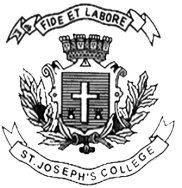 ST. JOSEPH’S COLLEGE (AUTONOMOUS), BENGALURU-M.A. POLITICAL SCIENCE – IV SEMESTERSPECIAL SUPPLEMENTARY EXAMINATION: MAY 2017PS 0114: Modern Political ThoughtThis question paper has two pages and three parts.ATTACH THE QUESTION PAPER WITH THE ANSWER SCRIPT.TotalMarks: 70Date:Time: 2.5 HoursPART AAnswer the following mandatory questions within 20 words each                               (10x2=20 Marks)                                                                                                              How did Bentham ‘measure’ pain and pleasure?Cite some characteristics of Rousseau’s ‘General Will’?How did the Utilitarians define ‘utility’?‘Freedom and Will’ – Hegel defined freedom in such a manner that it looked like non-freedom’. Explain Give examples to illustrate how Rousseau argued that “the cultivation of arts and sciences has always been prejudicial to military and moral qualities”.How did Gramsci define the term ‘hegemony’?According to Habermas what are the weaknesses that nation-states have?Cite the components of Marxism that Lenin carried forward.What were the limitations that Locke cited to limit the natural right to property?How did Green contribute to ‘Oxford Idealism’?PART BAnswer any TWO of the following three questions within 200 words                              (2x10= 20 Marks)Describe how Foucault’s construction of the Power-Knowledge relationship contributed to Post-Modernism.Explain how J.S.Mill’s ‘Subjection of Women’ extended the principle of liberty into the domain of equality of rights for both sexes.Would you argue that ‘Hannah Arendt was one of the seminal political thinkers of the twentieth century’?PS-0114-B-17PART CAnswer any one of the following two questions within 400 words                                (2x15 = 30 Marks)Do you agree with the Utilitarian argument of ‘Greatest Happiness for the Greatest Numbers’? Elaborate your arguments withparticular reference to Bentham.How is Karl Marx’s Theory of State and Revolution relevant today?Why are the Social Contractualists credited with having laid the foundations of the modern state and society?